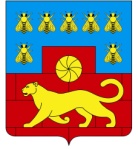 МУНИЦИПАЛЬНОЕ УЧРЕЖДЕНИЕ «ОТДЕЛ ОБРАЗОВАНИЯ АДМИНИСТРАЦИИ МЯСНИКОВСКОГО РАЙОНА»П Р И К А З07.02.2022                                                                                               № 22с. ЧалтырьО противодействии коррупции в сфере образования в Мясниковском районе на 2022 годВ рамках реализации решения протокола заседания комиссии по противодействию коррупции в Ростовской области от 05.06.2013 № 2, а также в целях планомерной работы по противодействию коррупции в системе образования районаПРИКАЗЫВАЮ:Утвердить План мероприятий антикоррупционной направленности в системе образования Мясниковского района на 2022 год (приложение 1).Утвердить график выездных приемов граждан в образовательных учреждениях на 2022 год (приложение 2) и разместить его на сайте муниципального учреждения «Отдел образования Администрации Мясниковского района».Руководителям образовательных учреждений района:Довести до сведения педагогических работников, родителей План антикоррупционной направленности.Обеспечить постоянный контроль за целевым и эффективным использованием бюджетных средств;Осуществлять привлечение благотворительных денежных средств и материальных ценностей строго в соответствии с действующим законодательством и на добровольной основе;Своевременно информировать МУ «Отдел образования» о выявленных фактах мздоимства в учреждении;Провести до 30.03.2022 родительские собрания, на которых представить отчеты об использовании внебюджетных средств, при наличии, полученных учреждением в 2021 году. В дальнейшем проводить подобные собрания не реже одного раза в полугодие. Разместить отчет на сайте образовательного учреждения.Рекомендовать попечительским советам образовательных учреждений регистрироваться в качестве юридических лиц - некоммерческих организаций с открытием банковского счета для зачисления добровольных целевых пожертвований спонсоров, родителей (законных представителей), учащихся и воспитанников.Начальник                                                                         Р.В. БзезянП Л А Нмероприятий по противодействию коррупции муниципального учреждения «Отдел образования Администрации Мясниковского района» на 2022 годГрафик выездных приемов граждан в образовательных учреждениях Мясниковского района на 2022 годПриложение 1 к приказу МУ «Отдел образования»от  07.02.2022  № 22№п.п.МероприятияСрокИсполнитель1.  Контроль соблюдения законодательства в области противодействия коррупции1.  Контроль соблюдения законодательства в области противодействия коррупции1.  Контроль соблюдения законодательства в области противодействия коррупции1.  Контроль соблюдения законодательства в области противодействия коррупции1.1.Мониторинг изменений действующего законодательства в области противодействия коррупции.в течение годаЮрист Поркшеян Г.А1.2. Рассмотрение вопросов исполнения законодательства в области противодействия коррупции, об эффективности принимаемых мер по противодействию коррупции на:-  совещаниях в ОО;- общих собраниях трудового коллектива;- заседаниях Управляющих советов, Родительских комитетов, Педагогических советов;- собраниях, конференциях для родителей.в течение годаРуководители ОО1.3.Проведение анализа:- информации на предмет выявления сведений о фактах коррупции, личной заинтересованности, нарушений требований к ограничениям и запретам, требований к служебному поведению, требований о предотвращении или об урегулировании конфликта интересов,  исполнения обязанностей, установленных в целях противодействия коррупции, со стороны муниципальных служащих;- обращений граждан и организаций в целях выявления коррупционных рисков и своевременного реагирования на коррупционные проявления со стороны муниципальных служащих Управления образования Администрации и подведомственных организаций.в течение срока действия планаВедущий специалист Чувараева С.Г.1.4Реализация мер по профилактике коррупционных и иных правонарушенийв течение годаЮрист Поркшеян Г.А2. Внедрение антикоррупционных механизмов в систему кадровой работы2. Внедрение антикоррупционных механизмов в систему кадровой работы2. Внедрение антикоррупционных механизмов в систему кадровой работы2. Внедрение антикоррупционных механизмов в систему кадровой работы2.1.Обеспечение соблюдения муниципальными служащими ограничений и запретов, требований о предотвращении или урегулировании конфликта интересов, исполнения ими обязанностей, установленных Федеральными законами                     от 25 декабря 2008 года № 273-ФЗ «О противодействии коррупции», от 02 марта 2007 года № 25-ФЗ «О муниципальной службе в Российской Федерации» и другими федеральными законами.в течение срока действия планаВедущий специалист Чувараева С.Г.2.2.Организация и проведение комплекса организационных, разъяснительных и иных мер по соблюдению муниципальными служащими ограничений и запретов, а также по исполнению ими обязанностей, установленных в целях противодействия коррупции, в том числе, с учетом методических рекомендаций Министерства труда и социальной защиты Российской Федерации о комплексе мер, направленных на привлечение муниципальных служащих к противодействию коррупции.Обеспечение проведения:- обязательного вводного инструктажа для граждан, впервые поступивших на муниципальную службу, в ходе которого муниципальному служащему должны быть разъяснены основные обязанности, запреты, ограничения, требования к служебному поведению, налагаемые на него в целях противодействия коррупции, а также ознакомление с пакетом соответствующих методических материалов антикоррупционного содержания;-  инструктажа муниципальных служащих на конкретных примерах конфликта интересов;- ознакомления муниципальных служащих с положениями законодательства Российской Федерации о противодействии коррупции, в том числе об установлении наказания за коммерческий подкуп, получение и дачу взятки, посредничество во взяточничестве в виде штрафов, кратных сумме коммерческого подкупа или взятки, об увольнении в связи с утратой доверия, о порядке проверки сведений, представляемых указанными лицами в соответствии с законодательством Российской Федерации о противодействии коррупции;- консультирования и обучения  муниципальных служащих по вопросам противодействия коррупции;- мониторинга исполнения муниципальными служащими Отдела образования обязанности уведомлять представителя нанимателя (работодателя) о возникновении личной заинтересованности при исполнении должностных обязанностей, которая приводит или может привести к конфликту интересов.в течение срока действия планапри приеме на муниципальную службув течение срока действия планав течение срока действия планав течение срока действия плана3 кварталВедущий специалист Чувараева С.Г.2.3.Проведение работы по выявлению случаев возникновения конфликта интересов, одной из сторон которого являются лица, замещающие должности муниципальной службы или руководители образовательных организаций и принятие предусмотренных законодательством Российской Федерации мер по предотвращению и урегулированию конфликта интересов, а также мер по устранению причин и условий, способствующих возникновению конфликта интересов на муниципальной службе. в течение срока действия планаВедущий специалист Чувараева С.Г.2.4.Проведение проверок муниципальных служащих на предмет их участия в предпринимательской деятельности, управлении коммерческими организациями лично, либо через доверенных лиц, оказании не предусмотренного законодательством содействия физическим и юридическим  лицам с использованием служебного положения.3 кварталВедущий специалист Чувараева С.Г.2.5.Обеспечение контроля за выполнением муниципальными служащими обязанности сообщить в случаях, установленных  федеральными законами, о получении ими подарка.в течение срока действия планаВедущий специалист Чувараева С.Г.2.6.Организация и проведение работы по предоставлению муниципальными служащими сведений о доходах, расходах, об имуществе и обязательствах имущественного характера. До 30 апреляВедущий специалист Чувараева С.Г.2.7.Организация работы по уведомлению муниципальными служащими работодателя о выполнении иной оплачиваемой работы в соответствии с частью 2 статьи 11 Федерального закона «О муниципальной службе в Российской Федерации».в течение срока действия планаВедущий специалист Чувараева С.Г.2.8.Организация работы по уведомлению муниципальными служащими работодателя в случае обращения в целях склонения муниципальных служащих к совершению коррупционных правонарушений и проверка сведений, содержащихся в указанных обращениях.в течение срока действия планаВедущий специалист Чувараева С.Г.2.9.Мероприятия по просвещению, обучению и воспитанию в вопросах противодействия коррупции муниципальных служащих и руководителей подведомственных образовательных учреждений:- обновление информации на сайте МУ «Отдел образования»  в разделе «Противодействие коррупции»;- ознакомление с изменениями законодательства о противодействии коррупции.в течение срока действия планаведущий специалист Чувараева С.Г.,старший методист Толохян И.Г.2.10.Включение в трудовые договора работников антикоррупционных положений.при поступлении на работуВедущий специалист Чувараева С.Г.2.11Организация выборочной проверки состояния работы по противодействию коррупции в образовательных организациях Мясниковского района (МБОУ СОШ №3, д/с №27 «Ласточка»)до 15.06.2022Юрист Поркшеян Г.А., старший методист Толохян И.Г.2.12Организация работы по осуществлению мониторинга результатов работы руководителей образовательных учреждений по противодействию коррупции (выборочно)1 раз в квартал1 кв. – СОШ №2, СОШ №5;2 кв. – д/с №2, д/с №6;3 кв. – СОШ №8, СОШ №13;4 кв – д/с №3, д/с №8Юрист Поркшеян Г.А., старший методист Толохян И.Г.Мероприятия по противодействию коррупции в организациях, подведомственных МУ «Отдел образования»Мероприятия по противодействию коррупции в организациях, подведомственных МУ «Отдел образования»Мероприятия по противодействию коррупции в организациях, подведомственных МУ «Отдел образования»Мероприятия по противодействию коррупции в организациях, подведомственных МУ «Отдел образования»3.1.С учетом специфики деятельности подведомственных организаций (образовательных организаций) разработать и утвердить в подведомственных организациях планы работы по противодействию коррупции на 2022 год, разместить их на официальных сайтах образовательных организаций и обеспечить контроль за выполнением мероприятий, предусмотренных планами.до 31 декабря 2022Руководители ОО3.2.Определение в подведомственных организациях должностного лица (должностных лиц), ответственного за профилактику коррупционных и иных правонарушений.до 31 декабря 2022Руководители ОО3.3.Обеспечение предоставления сведений о доходах, об имуществе и обязательствах имущественного характера гражданами, претендующими на замещение должностей руководителей муниципальных учреждений, и руководителями муниципальных учреждений, размещение указанных сведений на официальном сайте МУ «Отдел образования».в течение срока действия планаВедущий специалист Чувараева С.Г.3.4.Проведение анализа работы по реализации антикоррупционной политики в подведомственных организациях.в течение срока действия планаРуководители ОО3.5.Обеспечение соблюдения сотрудниками образовательных организаций антикоррупционного стандарта в сфере образования. в течение срока действия планаРуководители ОО3.6Проведение работы по аккредитации в установленном порядке граждан в качестве общественных наблюдателей при проведении ЕГЭ и ГИА, соблюдение законностиАпрель-июньХаспекян О.Х.3.7Проведения публичных отчетов руководителей ОУ перед родительской общественностью о расходовании средств, поступивших в качестве добровольных пожертвованийДва раза в годРуководители ОУ4. Меры по правовому просвещению и повышению антикоррупционной компетентности сотрудников, обучающихся, воспитанников ОО и их родителей4. Меры по правовому просвещению и повышению антикоррупционной компетентности сотрудников, обучающихся, воспитанников ОО и их родителей4. Меры по правовому просвещению и повышению антикоррупционной компетентности сотрудников, обучающихся, воспитанников ОО и их родителей4. Меры по правовому просвещению и повышению антикоррупционной компетентности сотрудников, обучающихся, воспитанников ОО и их родителей4.1.Организация и проведение к Международному дню борьбы с коррупцией 9 декабря мероприятий, направленных на формирование в обществе нетерпимости к коррупционному поведению первая декада декабряРуководители ОО4.2.Проведение месячника гражданской и правовой сознательности, в т.ч.:- проведение с обучающимися круглых столов, игр-викторин, диспутов, классных часов;- проведение родительских собраний по повышению антикоррупционной компетентности родителей.4 кварталРуководители ОО4.5.Информирование родителей (законных представителей) о правилах приема в ОО.февраль августМосенцева Т.Л.,руководители ОО4.6. Проведение ежегодного опроса родителей (законных представителей) обучающихся, воспитанников с целью определения степени их удовлетворенности работой ОО, качеством предоставляемых образовательных услуг.майМосенцева Т.Л.4.7. Размещение на сайте ОО ежегодных  результатов самообследования  деятельности ОО.1 кварталМосенцева Т.Л., руководители ОО4.8. Обеспечение информирования общественности о проведении ЕГЭ (в сети Интернет, средствах массовой информации, организация работы «горячей линии»), о результатах ЕГЭ.в течение годаХаспекян О.Х.4.9.Реализация мероприятий по антикоррупционному образованию в муниципальных общеобразовательных  организациях в части, касающейся содействию включения в программы, реализуемые в указанных организациях, учебных курсов, предметов, дисциплин (модулей), направленных на решение задач формирования антикоррупционного мировоззрения, повышения уровня правосознания и правовой культуры обучающихся.постоянноРуководители ОО4.10.Организация повышения квалификации педагогических работников муниципальных образовательных организаций по формированию антикоррупционных установок личности обучающихся.постоянноРуководители ООПриложение 2 к приказу МУ «Отдел образования»от 07.02.2022 № 22Месяц Число ОУфевраль18СОШ №№6, 19,  д/с №23 «Колосок»25СОШ №№ 17, 16, д/с № 4 «Колокольчик», д/с №10 «Сказака»март10ООШ №15, СОШ №9, д/с №9 «Ромашка», д/с №3 «Катюша»17СОШ №№ 1, 2, 1123СОШ №3, д/с №16 «Пчелка», д/с №25 «Золотой петушок»апрель8д/с №1 «Малыш», ЦРР д/с №2 «Солнышко», ЦРР д/с №27 «Ласточка»15д/с № 14 «Аленушка», д/с №15 «Улыбка», д/с №6 «Золотая рыбка»22СОШ №5, ЦРР д/с №7 «Аревик»29ДДТ, ДЮСШ им. Ялтырянамай13СОШ №8, д/с №8 «Сказка», д/с №11 «Колобок»20СОШ №№6, 19, д/с №23 «Колосок»сентябрь9СОШ №№ 17, 16, д/с № 4 «Колокольчик», д/с №10 «Сказака»16ООШ №15, СОШ №9, д/с №9 «Ромашка», д/с №3 «Катюша»23СОШ №№ 1, 2, 11октябрь7СОШ №3, д/с №16 «Пчелка», д/с №25 «Золотой петушок», д/с №5 «Звездочка»14д/с №1 «Малыш», ЦРР д/с №2 «Солнышко», ЦРР д/с №27 «Ласточка»21д/с № 14 «Аленушка», д/с №15 «Улыбка», д/с №6 «Золотая рыбка»28СОШ №5, ЦРР д/с №7 «Аревик»ноябрь11ДДТ, ДЮСШ им. Ялтыряна18СОШ №8, д/с №8 «Сказка», д/с №11 «Колобок»25СОШ №№ 12, 13, д/с №12 «Красная шапочка», д/с №13 «Золотая рыбка»